  REPUBLIKA  SLOVENIJA                                                 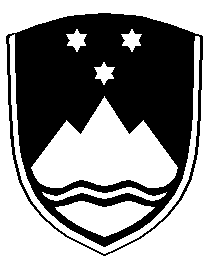     STROKOVNI SVET RS ZA SPLOŠNO IZOBRAŽEVANJE   1000 Ljubljana, Masarykova 16Številka: 013-55/2023/2Datum:   26. 2. 2024ZAPISNIK 234. SEJE STROKOVNEGA SVETA RS ZA SPLOŠNO IZOBRAŽEVANJE, 22. 2. 2024Prisotni člani: dr. Kristijan Musek Lešnik, dr. Klemen Lah, dr. Magdalena Šverc, Alberto Scheriani, dr. Milena Košak Babuder, dr. Anja Pirih, dr. Mara Cotič, mag. Silvija Komočar, Barbara Kampjut, dr. Marina Tavčar Krajnc, ddr. Boris Aberšek, dr. Janez Vogrinc, dr. Tomaž Grušovnik, mag. Majda Jurkovič, dr. Marko Marhl, Nevenka Zavrl, dr. Milena Ivanuš Grmek, dr. David Movrin, Andreja Ahčin, Ajda Erjavec, mag. Marko Strle, Štefan István VargaOdsotni člani: dr. Gregor Jurak, Lidija Žigon, dr. Branka Rotar Pance, dr. Samo Fošnarič, Boris ŠtihOstali prisotni: dr. Vinko Logaj, mag. Jan Žitnik, mag. Renata Zupanc Grom, Susanne Volčanšek, Vincenc Filipčič (vsi ZRSŠ), dr. Tanja Rupnik Vec, dr. Nataša Potočnik, Natalija Žalec (ACS), Gregor Sepaher (RIC NM), Mitja Korunovski (OZS), Maja Mihelič Debeljak, Aleš Ojsteršek, Branka Hrast Debeljak, Rado Kostrevc (vsi MVI) Člani so sprejeli predlagani dnevni red:Potrditev zapisnika 233. seje Potrjevanje učbenikovPriznavanje vsebin ravnateljskega izpitaPredlog maturitetnih izpitnih katalogov za poklicno maturo 2026Izhodišča za prenovo programa Osnovne šole za odrasleKončno poročilo o uvajanju poskusa »Uvajanje tujega jezika v obveznem programu in preizkušanje koncepta razširjenega programa v osnovni šoli« Razno Ad 1.  Na zapisnik 233. seje ni bilo pripomb. Člani so soglasno sprejeli SKLEP 1: Strokovni svet RS za splošno izobraževanje sprejme zapisnik 233. seje.Ad 2.Predlog Komisije za učbenike je predstavil dr. Marko Marhl. Komisija predlaga, da se ob vsakokratni novi sestavi člane strokovnega sveta seznani z delovanjem in postopki od prejema posamezne vloge na Komisijo za učbenike vse do potrditve na strokovnem svetu. Dr. Marhl je predlog obrazložil in ponovil, da imajo člani strokovnega sveta vpogled v celotno dokumentacijo, na njihovo željo pa se jim lahko pošlje gradivo v papirni obliki teden dni pred sejo. Komisija je preučila predlog o vzorčnih poglavjih, za katere bodo predlagatelje vlog za potrditev zaprosili. Glede napak v učbenikih so zaprosili ministrstvo za informacijo glede dogovorov o platformi za učbenike, na kar se je ministrstvo že odzvalo in organiziralo operativni sestanek za pripravo platforme v naslednjem tednu. V razpravi je bil proces potrjevanja učbenikov večkrat pojasnjen s strani predsednika, strokovnega tajnika in nekaterih članov Komisije za učbenike. Izražen je bil predlog, da se smiselno pregleda tudi Pravilnik o potrjevanju učbenikov tudi v povezavi s pristojnostjo komisij na Zavodu RS za šolstvo. Ni pa izvedljivo, da bi na strokovni svet mesec dni vnaprej prinesli vse vloge za učbenike, in sicer zaradi rokov, ki v postopkih tečejo, in zaradi samih postopkov potrjevanja.Ministrstvo je ponovilo informacijo, da je v obdobju 2017 - 2022 v slovenskem prostoru močna skupina ekspertov preučevala kakovost slovenskih učbenikov in pripravila poročilo o njihovi kakovosti in priporočila, na podlagi katerih je minister aprila 2023 imenoval delovno skupino z namenom posodobitve pravilnika o učbenikih in vseh praks. Po prenovi učnih načrtov se pričakuje nastajanje novih učbenikov in takrat naj bi ustvarjalci ta priporočila že upoštevali. Dr. Lah se je izločil iz glasovanja, ker je soavtor gradiv, ostali člani pa so z enim vzdržanim glasom sprejeli  SKLEP 2: Strokovni svet RS za splošno izobraževanje potrdi 13 učbenikov, kot jih je predlagala Komisija za učbenike (št. dok.: 0120-16/2024-1 (7200), datum: 12. 2. 2024), v skladu s 25. členom Zakona o organizaciji in financiranju vzgoje in izobraževanja (Uradni list RS, št. 16/07 – uradno prečiščeno besedilo, 36/08, 58/09, 64/09 – popr., 65/09 – popr., 20/11, 40/12 – ZUJF, 57/12 – ZPCP-2D, 47/15, 46/16, 49/16 – popr., 25/17 – ZVaj, 123/21, 172/21, 207/21, 105/22 – ZZNŠPP, 141/22, 158/22 – ZDoh-2AA in 71/23) in Pravilnikom o potrjevanju učbenikov (Ur. l. RS, št. 34/2015 in 27/2017).Ad 3.V obravnavi sta bili dve vlogi za priznavanje vsebin ravnateljskega izpita, za kateri je bilo pridobljeno strokovno mnenje Šole za ravnatelje, organizacijske enote Zavoda RS za šolstvo.Člani so soglasno sprejeli SKLEP 3: Strokovni svet RS za splošno izobraževanje v skladu s 106. členom Zakona o organizaciji in financiranju vzgoje in izobraževanja (Uradni list RS, št. 16/07 – uradno prečiščeno besedilo, 36/08, 58/09, 64/09 – popr., 65/09 – popr., 20/11, 40/12 – ZUJF, 57/12 – ZPCP-2D, 47/15, 46/16, 49/16 – popr., 25/17 – ZVaj, 123/21, 172/21, 207/21, 105/22 – ZZNŠPP, 141/22, 158/22 – ZDoh-2AA in 71/23) in s sklepom št. 7 z 220. seje SSSI, dne 19. 3. 2022 (sklep številka 013-18/2022/6, dne 21. 2. 2022) ter na podlagi strokovnega mnenja Šole za ravnatelje, enota Zavoda RS za šolstvo, vlogo kandidatke Renate Košica zavrne s priloženim pojasnilom Zavoda RS za šolstvo (številka 0143-4/2024-4, dne 6. 2. 2024).SKLEP 4: Strokovni svet RS za splošno izobraževanje v skladu s 106. členom Zakona o organizaciji in financiranju vzgoje in izobraževanja (Uradni list RS, št. 16/07 – uradno prečiščeno besedilo, 36/08, 58/09, 64/09 – popr., 65/09 – popr., 20/11, 40/12 – ZUJF, 57/12 – ZPCP-2D, 47/15, 46/16, 49/16 – popr., 25/17 – ZVaj, 123/21, 172/21, 207/21, 105/22 – ZZNŠPP, 141/22, 158/22 – ZDoh-2AA in 71/23) in s sklepom št. 7 z 220. seje SSSI, dne 19. 3. 2022 (sklep številka 013-18/2022/6, dne 21. 2. 2022) ter na podlagi strokovnega mnenja Šole za ravnatelje, enota Zavoda RS za šolstvo, kandidatki Poloni Ramšak ne prizna nobene vsebine za ravnateljski izpit. Kandidatka mora za pridobitev ravnateljske listine uspešno opraviti vse izpite iz predmetov: Uvod v vodenje v vzgoji in izobraževanju, Ljudje v organizaciji, Načrtovanje in odločanje, Teorija organizacij in vodenje, Zakonodaja v vzgoji in izobraževanju, Ravnatelj kot pedagoški vodja.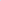 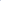 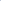 Ad 4.Predlog maturitetnih izpitnih katalogov za poklicno maturo 2026 (angleščina, nemščina, italijanščina kot tuji in drugi jezik, matematika) je predstavil Mitja Korunovski, član PK PM.Komisija za splošno izobraževalne srednje šole – poročala je članica dr. Marina Tavčar Krajnc – je na 165. seji obravnavala gradiva in sprejela sklep, da predlaga Strokovnemu svetu RS za splošno izobraževanje, da določi Predmetne izpitne kataloge za poklicno maturo 2026 - Angleščina, Italijanščina kot tuji in drugi jezik, Nemščina in Matematika, kot jih je predlagala Državna komisija za poklicno maturo.Komisija za manjšine – poročal je predsednik Alberto Scheriani - je na 61. dopisni seji sprejela sklep, da predlaga Strokovnemu svetu RS za splošno izobraževanje, da določi Predmetne izpitne kataloge za poklicno maturo 2026 - Angleščina, Italijanščina kot tuji in drugi jezik, Nemščina in Matematika, kot jih je predlagala Državna komisija za poklicno maturo.Člani so soglasno sprejeli SKLEP 5: Strokovni svet RS za splošno izobraževanje v skladu z 20. členom Zakona o maturi (Uradni list RS, št. 1/07 – uradno prečiščeno besedilo in 46/16 – ZOFVI-K), določi štiri Predmetne izpitne kataloge za poklicno maturo 2026 - Angleščina, Italijanščina kot tuji in drugi jezik, Nemščina in Matematika, kot jih je predlagala Državna komisija za poklicno maturo (št. dok.: 0122-2/2024, datum: 23. 1. 2024). Ad 5.Izhodišča za prenovo programa Osnovne šole za odrasle je predstavila dr. Tanja Rupnik Vec. Komisija za osnovne šole – poročala je predsednica dr. Milena Ivanuš Grmek - je na 148. seji obravnavala gradivo in sprejela sklep, da predlaga Strokovnemu svetu RS za splošno izobraževanje, da se določi izhodišča za prenovo programa Osnovne šole za odrasle (OŠO). V razpravi so člani pozdravili izhodišča in opozorili na povečevanje števila ranljivih mladostnikov, ki zapuščajo redno osnovno šolo, in tudi na druge ranljive skupine (tujci, Romi, druge različne populacije), za katere bodo izhodišča sistematično poskrbela. Pozdravljajo tudi uvajalni program in vključevanje s pomočjo jezika, ki je nujno za nadaljnje izobraževanje.Člani so opozorili na načelo prehodnosti programa. Na vprašanje glede evalvacije programa je predlagatelj odgovoril, da je v izhodiščih navedeno načelo andragoške obravnave, ki naj bi omogočilo sledenje oziroma podporo posamezniku na njegovi poti, prav tako pa je navedena uvajalna raven, ki lahko nudi ure tej podpori. Glede navedbe, da manjka povratna informacija s strani izobraževalnih institucij na sekundarnem in terciarnem nivoju, je predlagatelj pojasnil, da je v izhodiščih navedeno načelo kakovosti, ki predpostavlja spremljavo in je povratna informacija tudi oz. verjetno del spremljave. Glede enakovrednosti je program OŠO enakovreden programu OŠ in zasleduje iste standarde.   Člani so soglasno sprejeli SKLEP 6: Strokovni svet RS za splošno izobraževanje v skladu z 12. členom Zakona o organizaciji in financiranju vzgoje in izobraževanja (Uradni list RS, št. 16/07 – uradno prečiščeno besedilo, 36/08, 58/09, 64/09 – popr., 65/09 – popr., 20/11, 40/12 – ZUJF, 57/12 – ZPCP-2D, 47/15, 46/16, 49/16 – popr., 25/17 – ZVaj, 123/21, 172/21, 207/21, 105/22 – ZZNŠPP, 141/22, 158/22 – ZDoh-2AA in 71/23) določi Izhodišča za prenovo programa Osnovne šole za odrasle, kot jih je predlagal Andragoški center Republike Slovenije (št. dok.: 17.2024-TRV, datum: 30. 1. 2024).Ad 6.Končno poročilo o uvajanju poskusa »Uvajanje tujega jezika v obveznem programu in preizkušanje koncepta razširjenega programa v osnovni šoli« sta predstavili mag. Renata Zupanc Grom in Susanne Volčanšek.Komisija za osnovne šole je na 148. seji obravnavala končno poročilo. Predsednica je kratko predstavila razpravo na seji. Komisija je sprejela sklep, da predlaga Strokovnemu svetu RS za splošno izobraževanje, da se seznani s končnim poročilom o uvajanju poskusa »Uvajanje tujega jezika v obveznem programu in preizkušanje koncepta razširjenega programa v osnovni šoli«.V razpravi člani opozorijo, da poročilu manjka vedenje, kaj se dogaja z otroki, ki so bili vključeni v poskus, v nadaljevanju na srednješolski ravni. Opozorijo na recenzije (2. cilj) in na število dejavnosti, ki so namenjene razvoju kritičnega mišljenja in samouravnavanju učenja. V zvezi s tem postavijo vprašanji: Ali se v prihodnje predvideva povratna informacija z višjih ravni izobraževanja pri  akcijskem načrtovanju in izboljševanju novega programa osnovne šole? Kakšna naj bi bila usposabljanja za učitelje, če želimo pomanjkljivost v poskusu dejansko odpraviti? Menijo, da bi bilo pri evalvacijah in pri poročanju o rezultatih v prihodnje dobro, da se sprašuje tudi srednje šole oziroma tiste, ki delajo z otroki na naslednji stopnji programa, in da je potrebno več pozornosti posvetiti vzorčenju.Opozorijo, da otroci, ki obiskujejo tuji jezik kot izbirni predmet, v srednji šoli praviloma začnejo na začetni ravni in da imajo veliko več težav s slovenščino kot s tujimi jeziki. Pri tem nekateri menijo, da je materinščina ogrožena zaradi tujih jezikov, ki prek vseh možnih medijev prihajajo v gospodinjstvo, medtem ko se drugi s tem ne morejo strinjati. V razpravi so bili predstavljeni različni pogledi za in proti na uvajanje drugega tujega jezika v obveznem programu osnovne šole, ki sicer ni predmet tega končnega poročila. Nekateri menijo in opozarjajo, da je uvedba drugega obveznega tujega jezika preuranjena in premalo domišljena. Opozorijo, da so imeli v poskusu učenci možnost izbire sodelovanja, hkrati pa da veliko novih znanj in veščin prihaja v šole. Da je bila uvedba drugega tujega jezika že zamujena. Izpostavijo dobo umetne inteligence in slabo računalniško pismenost. Opozorijo na latinščino, ki bi po kriteriju morala biti navedena. Opozorijo tudi na občutek obremenjenosti, ki je izjemno visok, in je v zvezi s tem treba ukrepati. Nekaterim zdi nevaren zaključek glede na navedbe otrok, da niso bili preobremenjeni, ker gre za približno 75 odstotkih otrok na 46 šolah, ki so prostovoljno izbrali poskus.Glede uvajanja dodatnih obveznih vsebin izpostavijo vprašanje, ali ni njihovo uvajanje v nasprotju z načelom participacije kot ene izmed temeljev osnovne šole. Pri tem posameznik nima svobode odločanja, saj je šola poleg zapora edina prisilna institucija v demokratičnih državah.  Drugi temu nasprotujejo. Mislijo, da zaostajamo za Evropo in smo ena redkih držav, ki nima drugega tujega jezika v OŠ kot del obveznega programa. Opozorijo na vlogo staršev in izpostavijo, da je potrebno večjo težo dati mnenju učencev in učiteljev, ki v poskusu niso toliko izpostavili obremenjenosti kot njihovi starši.Pri tem je bilo predstavljeno učenje tujih jezikov na nizozemskih osnovnih šolah, kjer  otroci dobijo tri jezike in jih kasneje uspešno uporabljajo. Kar 81 % celotne populacije se strinja s trditvijo, da bi moral vsak govoriti več kot en tuji jezik poleg materinščine. Izpostavijo vprašanje, zakaj smo se mi kot družba odločili, da peljemo otroke v drugo smer in se zavestno odločamo za smer, ki že ima posledice tudi v povezavi z raziskavo PISA. Zakaj mora celotna populacija delovati na najnižjem skupnem imenovalcu?Na waldorfski šoli imajo že desetletja od prvega do devetega razreda vsi otroci angleščino in nemščino in na to še nikoli ni bilo pripomb, saj ima učenje jezika v najzgodnejših letih tiste prednosti, ki jih pozneje ni mogoče nadoknaditi. Z uvedbo za vse učence se odpravi tudi en del socialnih razlik.Na področju predšolske vzgoje na podlagi številnih raziskav pozdravljajo in  podpirajo zgodnje učenje tujega jezika v vrtcih, ki pa se mora uvajati ob primernih metodah in ciljih. V Kopru so v okviru projekta odprli državni raziskovalno-razvojni vrtec, ki je trojezični, v katerem sta slovenščina in italijanščina stalni, enkrat na teden pa imajo angleščino v smislu jezikovnega zavedanja. Dr. Vogrinc izpostavi, da je bil poskus uspešen, kar je razvidno iz poročila, ki je bilo vsako leto kakovostno pripravljeno. Meni, da je včerajšnja sprememba Zakona o osnovni šoli popolnoma usklajena s tem, kar je ta poskus pokazal, in sicer da je prvi tuji jezik v prvem razredu osnovne šole dobrodošel, sprejemljiv in lahko uspešen, in zato se je zakon v tej točki spremenil. In tudi, da je drugi tuji jezik kot izbirni predmet učinkovit in je bil v poskusu uspešno izpeljan, zato se v tej točki zakon ni spremenil. V poskusu se je preverjalo drugi tuji jezik kot izbirni predmet in ni bil obvezen za vse, ampak so imeli zanj starši možnost izbire. Po mnogo letih se je zakonodaja prvič spremenila v skladu s poskusom.  Glede razprave o uvedbi drugega tujega jezika pove, da obstajajo številni dokumenti, katerih podpisnica je naša država, ki še vedno veljajo in poudarjajo večjezičnost, kljub napredku tehnologije in verjame, da nobena tehnologija ne more izničiti pomena neposredne komunikacije tudi v tujem jeziku. Zaveda se, da nadaljevanje v srednji šoli verjetno nikoli ne bo urejeno za vse dijake, vendar tudi tri leta učenja nekega tujega jezika da ravno toliko osnove, da lahko zelo pogosto vzpostaviš prvi neposredni kontakt z nekom iz tujine.   Meni, da sta večjezičnost in dodaten jezik pomembna, in se osebno zavzema za kakovosten in pravičen javni šolski sistem, ki je namenjen vsem učencem (priseljencem, Romom, učencem na narodno mešanih območjih, odraslim, učencem s posebnimi potrebami, predvsem tistim, ki uporabljajo znakovni jezik). Starši, ki si to lahko privoščijo in ki se sami zavedajo pomena znanja tujih jezikov, bodo vedno poskrbeli za svoje otroke, da se jih bodo učili, skupna skrb pa mora biti za cel sistem, torej tudi za otroke, ki prihajajo iz družin, kjer starši bodisi nimajo finančnih možnosti ali pa se ne zavedajo pomembnosti. Predsednik se je zahvalil vsem razpravljavcem za vse navedene argumente in predlagal sklep, ki so ga člani sprejeli z 2 vzdržanima in 1 glasom proti.  SKLEP 7: Strokovni svet RS za splošno izobraževanje je obravnaval in se seznanil s Končnim poročilom o uvajanju poskusa »Uvajanje tujega jezika v obveznem programu in preizkušanje koncepta razširjenega programa v osnovni šoli«, kot ga je predlagal Zavod RS za šolstvo (št. dok.: 0130-2/2024-1, datum: 31. 1. 2024).Ad 7.Dr. Janez Vogrinc je člane seznanil, da je delovna skupina, ki je pripravljala nacionalni program izobraževanja za obdobje 2023–33, pripravila osnutek tega dokumenta, ki je zdaj v javni razpravi in je predvidenih pet regijskih srečanj. Njegova prošnja in predlog je bil, da se na marčevski seji strokovnega sveta to točko uvrsti na dnevni red seje in gradivo predstavi. Predsednik je predlagal sklep, ki so ga člani z enim glasom proti sprejeli:SKLEP 8: Na naslednji seji Strokovnega sveta RS za splošno izobraževanje se kot točko dnevnega reda uvrsti predstavitev predloga delovne skupine za pripravo Nacionalnega programa vzgoje in izobraževanja za obdobje 2023–2033 (NPVI).Na vprašanje, kaj se dogaja s prenovo programskih smernic za svetovalno delo, je direktor ZRSŠ pojasnil, da je dokument pripravljen, da je konec marca predvidena razprava za strokovno javnost, vključno s člani strokovnega sveta; v aprilu bo dokument predstavljen na konferenci svetovalnih delavcev, kjer bo tudi razprava; nato bo poslan v mnenje ministrstvu; maja pa sledi njegova obravnava na strokovnem svetu. Podan je bil predlog, da bi bilo v vsebine novega kurikula vključeno tudi ostalo zdravje, ne samo duševno in da  bi tudi v druge vsebine novega kurikula vključili šolske zdravnike, ki   opažajo pri svojem delu oz. pri sistematskih pregledih otrok slabo držo, debelost, slabe fine in grobe gibalne sposobnosti otrok itd.Predsednik je v zvezi z objavljenim javnim pismom ravnateljev osnovnih šol, ki so izvajale projekt obveznega drugega tujega jezika povedal, da je preveril na ministrstvu in da v tem trenutku ni takšnega strokovnega soglasja, da bi to bilo sprejeto v noveli Zakona o osnovni šoli. Gre za izjemno pomembno temo, ki jo je treba reševati in bo tudi del razprav v okviru srečanj/razprav o nacionalnem programu.Sejo je predsednik zaključil ob 11.40 uri.							 dr. Kristijan Musek Lešnik 							predsednik SSSIZapisala: mag. Mojca Miklavčič        Opomba: Posnetek seje se nahaja na elektronskem mediju (CD) v glavni pisarni MVI, spis št. 013-55/2023/3, in je dostopen vsem članom sveta po predhodni najavi. 